Spotlight.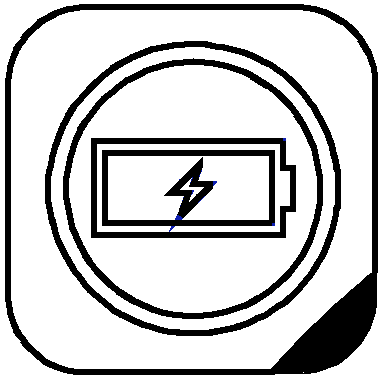 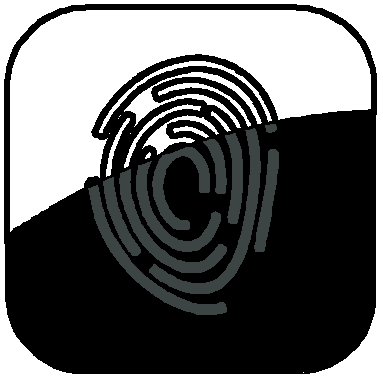 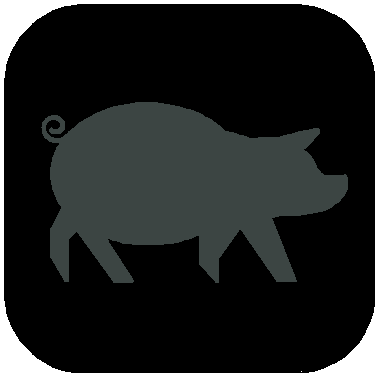 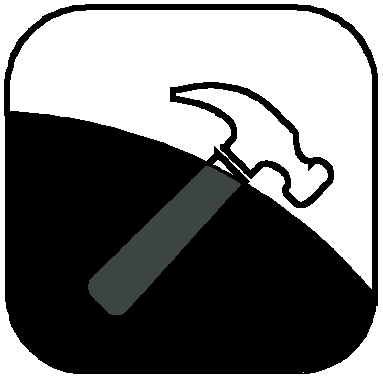 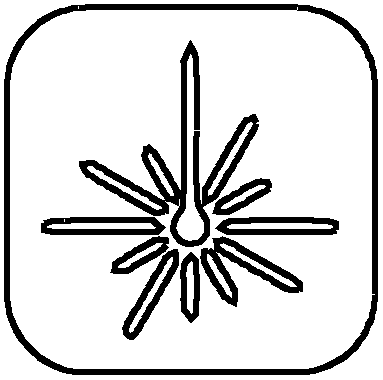 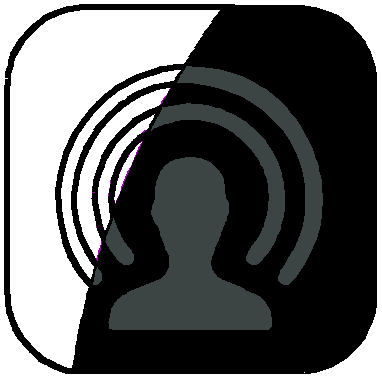 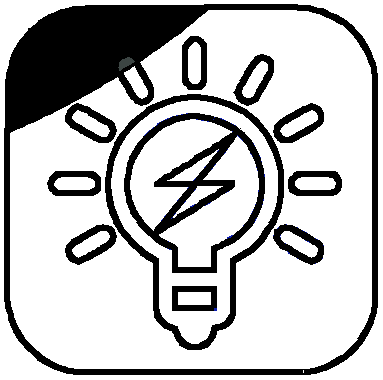 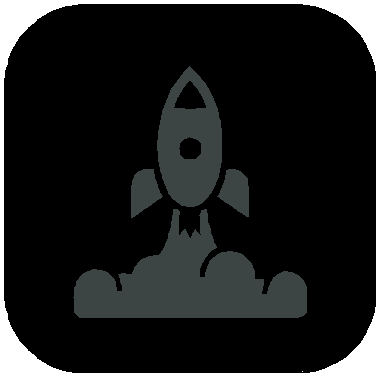 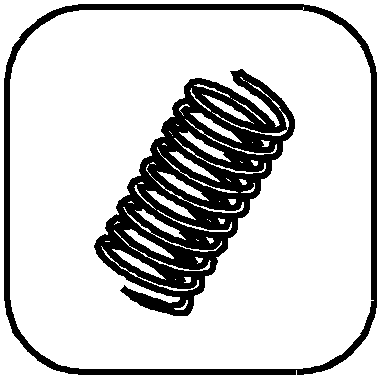 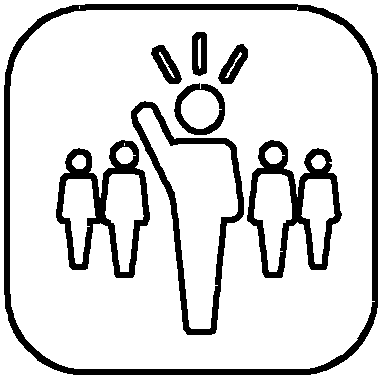 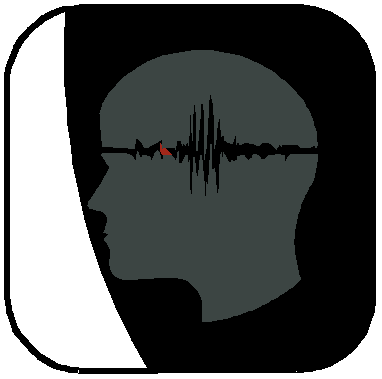 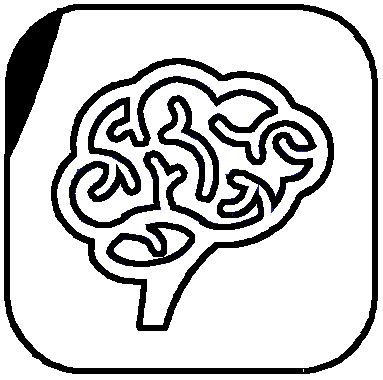 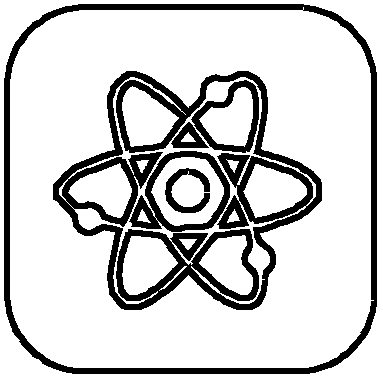 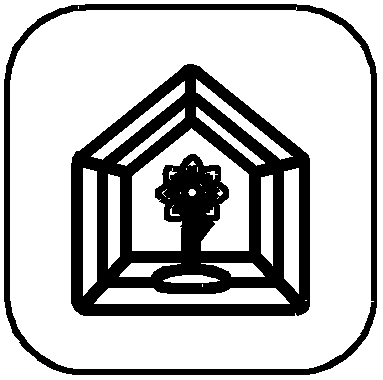 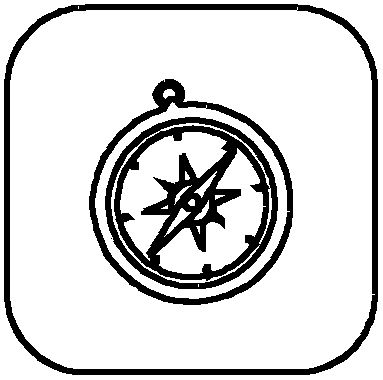 FLEX to connect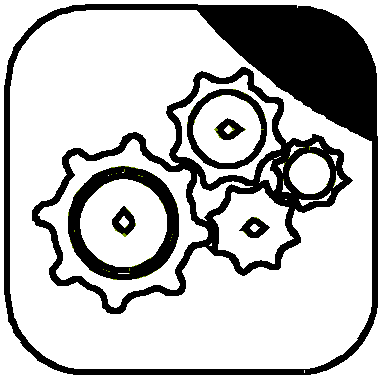 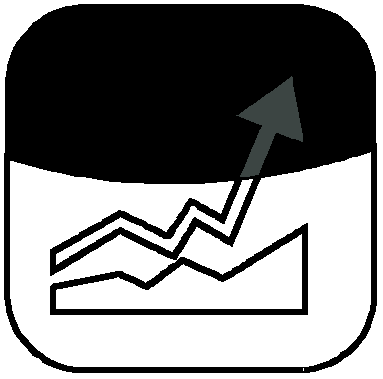 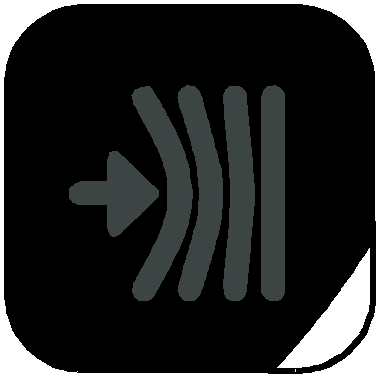 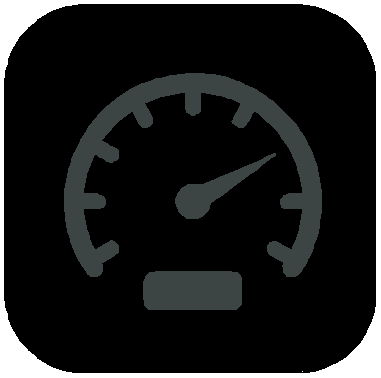 COPE to thrive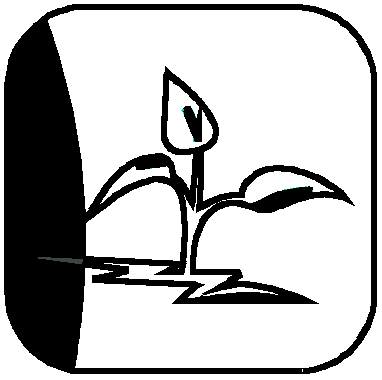 © Mindflick Ltd 2018. All rights reserved.A                    ®  ebookSpotlight.BEHAVIOURAL STYLE& MINDSET.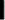 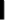 Spotlight   is   a   personality   profiling   tool, designed with performance in mind.Based on the science of psychology, along with decades  worth  of  experience  in  elite  sport,  we built  Spotlight  to  be  practical,  memorable  and relevant to the modern world.Our   experiences   in   the   world   of   elite   sport taught   us   a   hard   lesson   about   character… people change when there’s something to be won and lost.In fact, it taught us that it wasn’t enough to just understand  ‘Behavioural  Style’,  we  also  had  to consider   ‘Mindset’.   Put   simply,   some   people were  trying  to  win,  whilst  others  were  trying not to lose - with both proving to be successful strategies when applied skilfully.As  a  result,  we  explored  the  major  dimensions of  character  based  on  the  properties  of  the brain-behavioural   systems.   This   included   the basic   processes   of   motivation,   learning   and emotion.Taking  these  lessons,  we  developed  a  way  of understanding   both   ‘Behavioural   Style’   and‘Mindset’,  combining  them  into  what  we  call‘’Performance Preferences”.Spotlight  has  been  applied  with  organisations and  teams  from  a  wide  range  of  fields,  from elite  sport  to  the  financial  sector.  Our  aim  was to  design  a  tool  that  could  be  applied  in  any context, to help people move forwards.Since  developing  Spotlight,  we’ve  undertaken research studies, establishing both the profile’s validity   and   reliability.   We’ve   also   tested   it across   a   wide   range   of   sectors   and   client groups.We’ve  learnt  a  lot  from  our  clients  and  how they relate to Spotlight, shaping the profile and tailoring  the  content  to  ensure  its  impact  is both immediate and long-lasting.We hope you enjoy this short ebook and that it helps  to  explain  how  Spotlight  can  be  applied within your context.We’d  love  to  help  you  bring  Spotlight  to  your organisation, so please get in touch.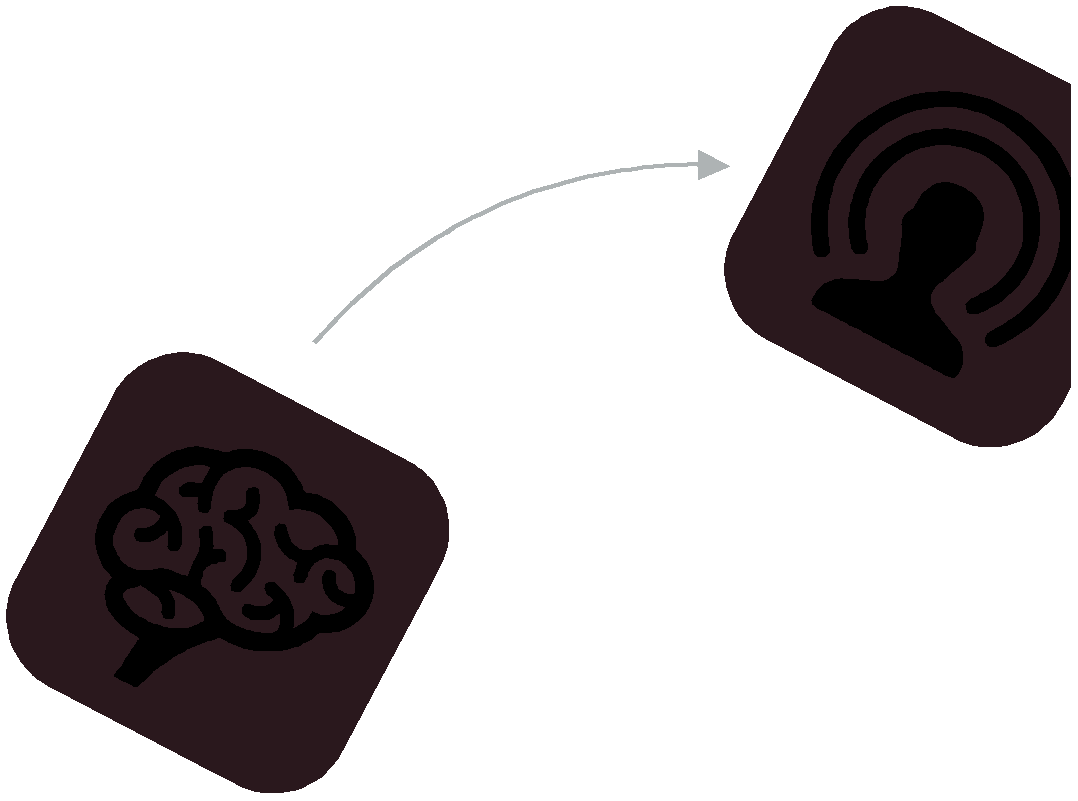 It’s about moving.PROFILING WITHA MODERN TWIST.Despite  a  long  history  of  psychological  ‘typing'  and its   application,   recent   research   and   the   rapidly changing   nature   of   the   workplace   means   that simply  understanding  psychological  preferences  is no longer enough.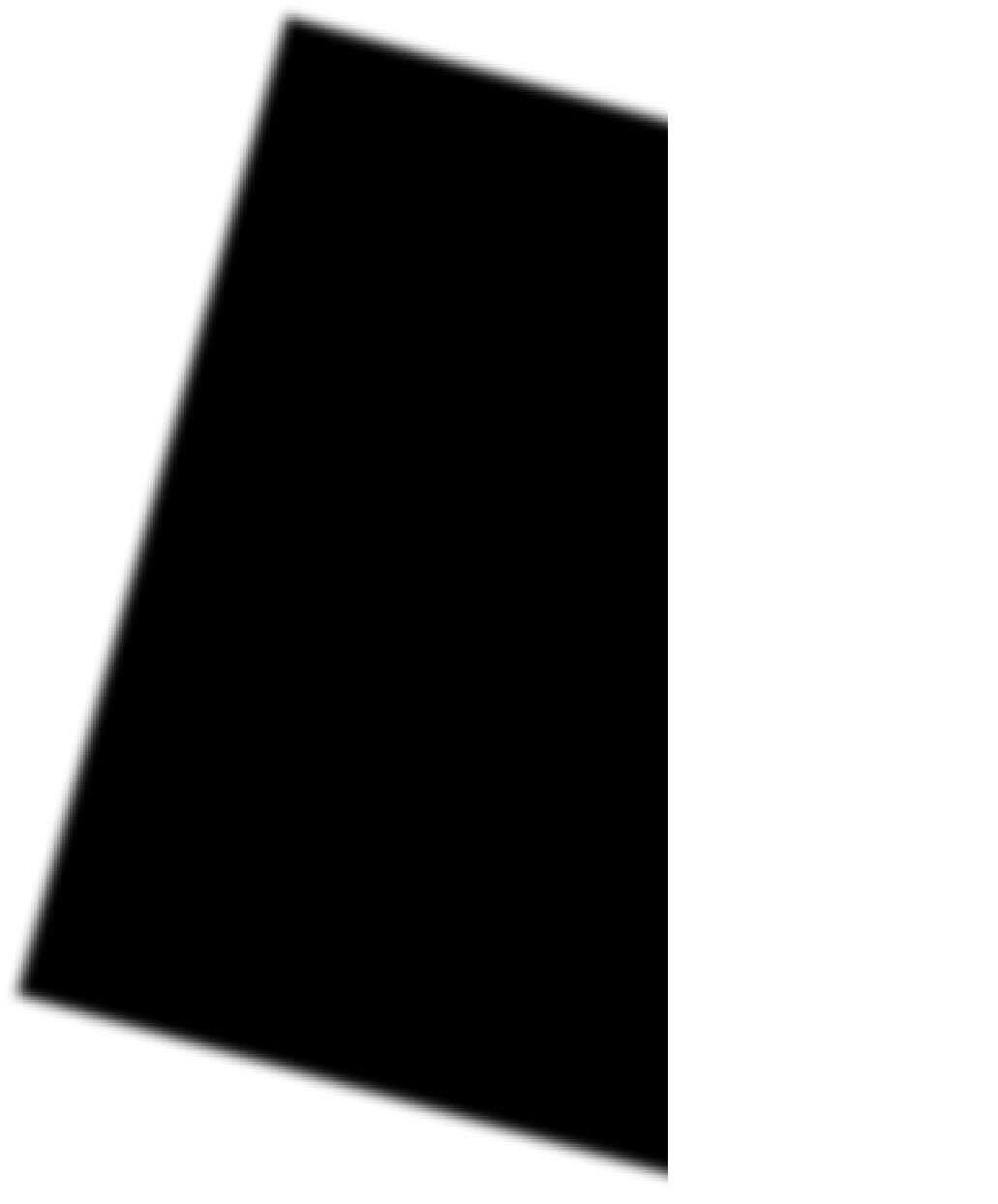 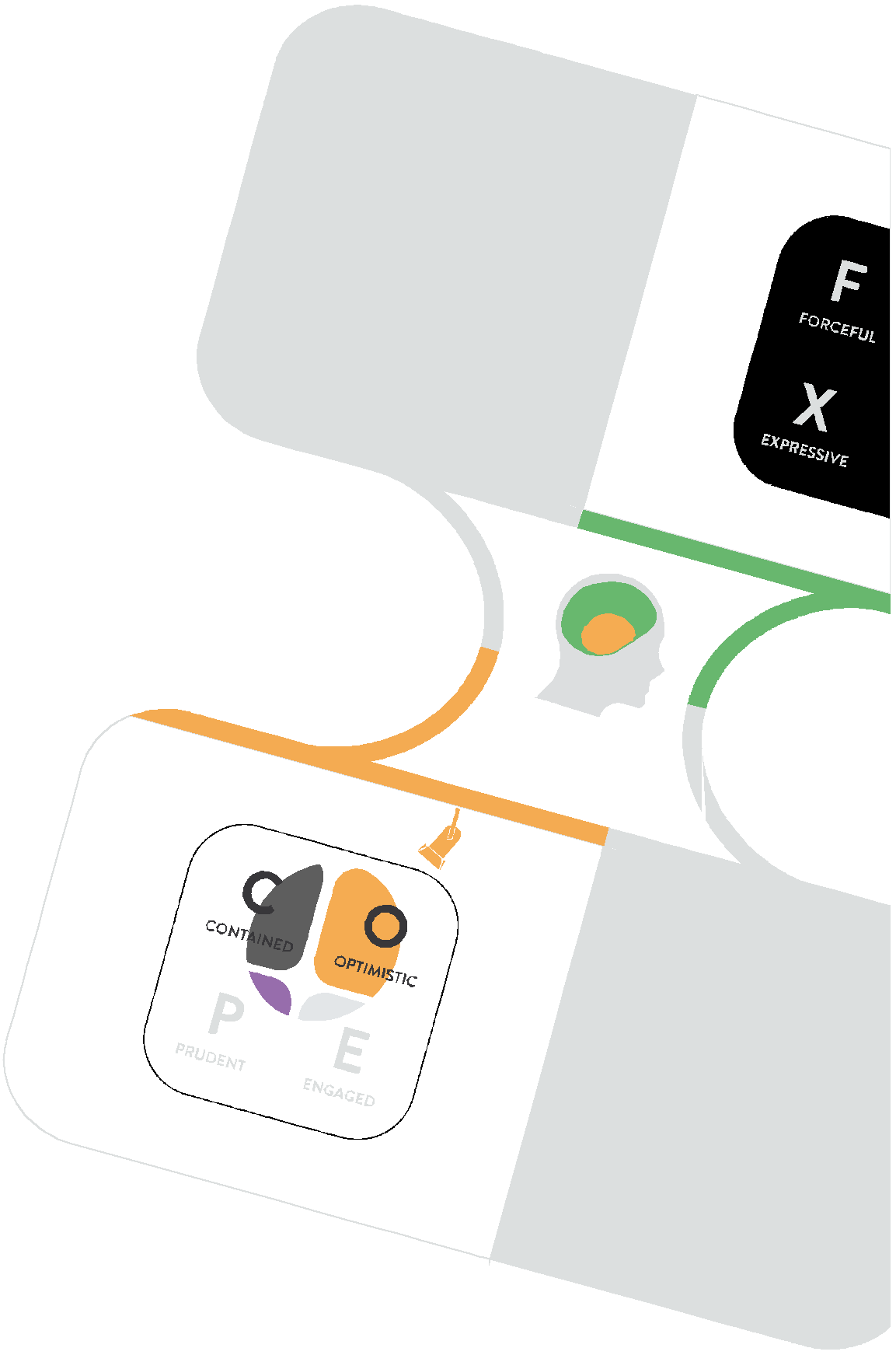 With   this   in   mind,   Spotlight   approaches   things slightly differently.The core principles of Spotlight are:๏   People change when there’s something to be won or  lost  (and  there’s  increasingly  something  to  be won or lost in our daily interactions)๏   Modern personality theory shows that we change across   contexts,   and   with   volitional   effort   -   it’s important to recognise and understand this shift๏   To  connect  and  thrive  in  the  modern  workplace, it’s  important  to  be  able  to  FLEX  our  behavioural style  and  COPE  in  a  variety  of  ways,  depending upon the mindset that we need๏   It’s  therefore  less  about  “where  you  are”  (on  theprofile) and much more about “where you can get to”๏   Our   weaknesses   are   often   our   strengths   over- played - anything to excess becomes toxicS o   w i t h   S p o t l i g h t ,   w h i l s t   we   b e g i n   w i t h understanding  your  natural  preferences,  we  quickly move  onto  how  you  might  FLEX  to  connect  with others, and COPE in order to thrive.How it works.MIRROR, SIGNAL, MANOEUVRE.Spotlight  can  be  used  by  anyone  who  is interested   in   getting   the   best   out   of themselves and others.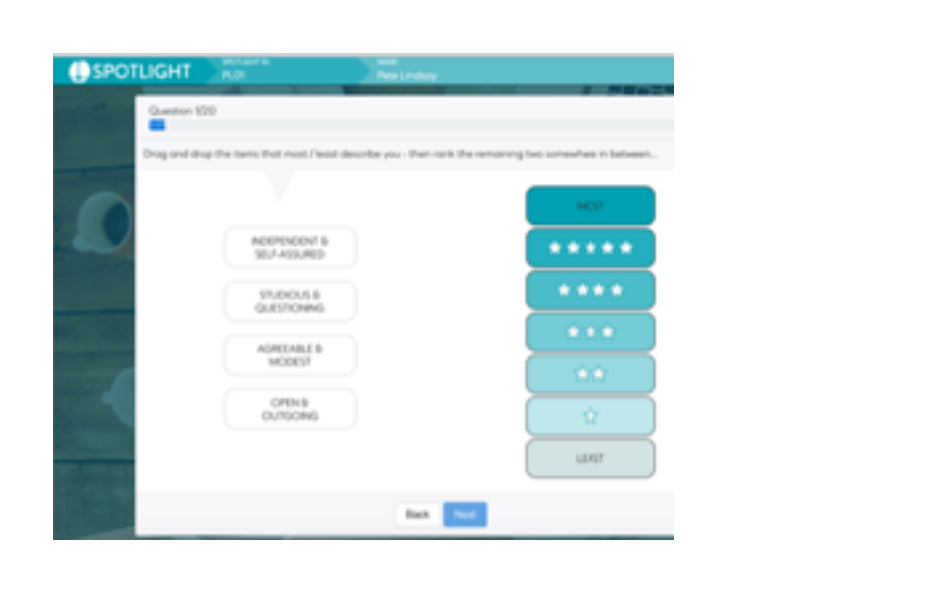 Using   a   combination   of   workshops, coaching,   and   personal   development, Spotlight  can  be  used  by  organisations  to embed   a   new   way   of   thinking   about performance and people.Clients begin by completing the simple and intuitive  online  questionnaire  -  a  quick,  15 minute process.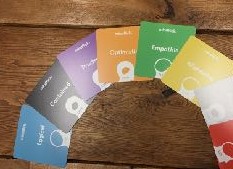 The   in-depth   Spotlight   reports   are   then generated  along  with  corresponding  team maps.It’s  often  best  to  bring  together  a  whole team, or group of individuals to experience a Spotlight   workshop   -   ranging   anywhere f rom   2-hours   to   2-days.   During   the workshop   individuals   explore   the   models, understand   their   own   and   their   team’s preferences, and coach one another in how to FLEX and COPE.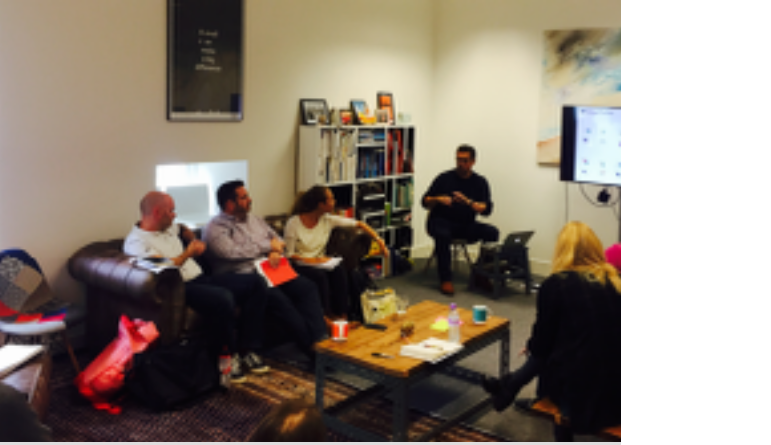 Following a workshop, we recommend that each   Spotlight   profile   is   also   individually debriefed.  This  really  brings  the  learning  to life for the individual, helping them connect with  other  more  effectively,  and  thrive  in their roles.